Projekt nap 2. osztályban, téma: FarkasBeszélgetés: Mit tudsz a farkasról?Szitakötő 28. szám – 32-33. oldal - Farkast emlegetnekTermészetismeret: A farkas                                    Emlős állatok jellemzői, élőhelye, külső megjelenéseMatematika: 1. Tangram: A játék elemeiből rakjuk ki a farkas formákat.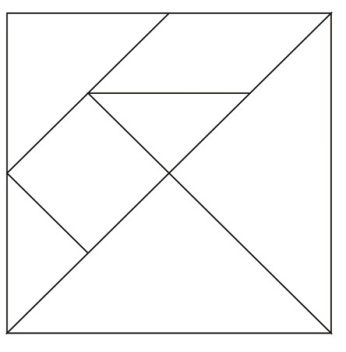 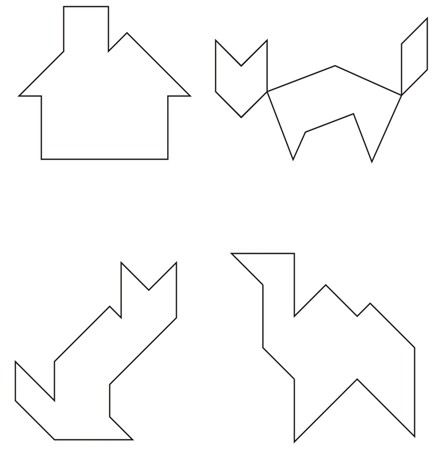  2. Négyzetrácsos játék: A "kockás" füzetek vonalaihoz igazodó, szögletes formájú       farkas rajz. A négyzetrácsok mentén történő rajzolás egy megváltozott gondolko-         dásmódot kíván a gyerekektől, ez fejleszti a szabálykövetési készséget, a logikát és        a kreativitást.Ének: Péter és a farkas            https://www.youtube.com/watch?v=0P7Nos3HGdw Hangszerek, szereplők, történet megbeszélése az énekkönyv feladatai segítségével.Mese: Meseolvasás önállóan. Mindenki keresett otthon vagy a könyvtárban farkasról szóló mesét, amit erre a napra el is hozott magával. Némán elolvassák, majd röviden elmesélik egymásnak, hogy mit olvastak.Technika: Farkas, kismalac papírgurigából 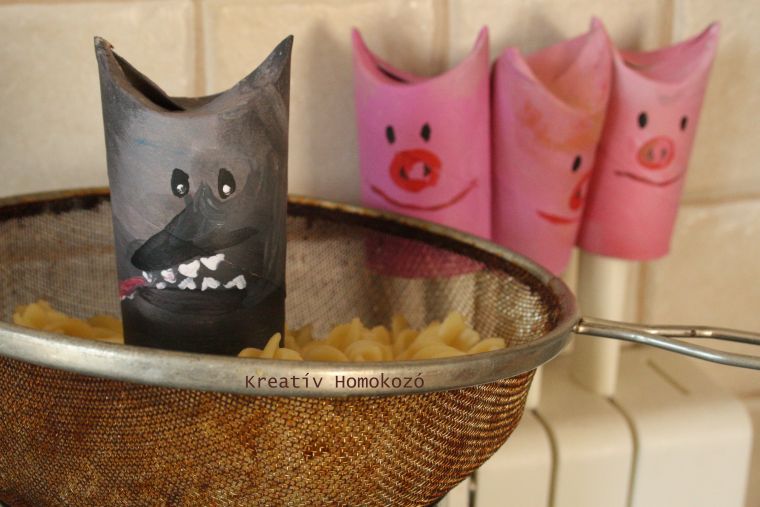 Testnevelés: - Gyertek haza, ludaim!                          -  Kinn a bárány, benn a farkasJátékfoglalkozás: Malom játék, Amőba játék  az elkészült papírguriga farkassal és malaccal.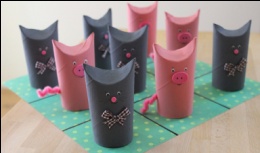 Nagy Csabáné, Szabó Anikó, Kovács Mária